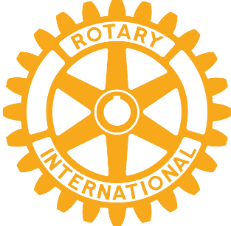 Allen Rotary Christmas Parade 2022 Sponsorship Form    Presented by theRotary Club of Allen Noon & Rotary Club of Allen SunriseSunday, December 4, 2022, at 2:00 p.m.Theme:  Home for the HolidaysParade sponsors will receive:Your organization’s name & logo on a sign to be prominently carried during the parade by Rotary volunteers.Inclusion in the press release posted on both of the Allen Rotary websites and submitted to a variety of publication sources before and after the parade.The option of entering the parade free of charge.Recognition in the form of public announcement on the grandstand during the parade.The satisfaction of supporting Rotary’s mission to provide “Service Above Self”.Non-Profit organizations:	$250All Other Business:	$300If you would like to be a parade sponsor, please sign up no later than Friday, November 11, 2022.DROP OFF form & payment (make your checks payable to the Rotary Club of Allen Sunrise) at the Allen-Fairview Chamber of Commerce, 210 W. McDermott Drive, Allen, Texas 75002 (972) 727-5585 on Monday - Friday 9am – 4:30 pm, orRegister on-line at Home Page | Rotary Club of Allen Sunrise (allensunriserotary.com) andSubmit your Logo in EPS or JPG format to Regina Taylor at regina.taylor@allenisd.org  (214-726-5971)Name of Organization _______________________________________________________________Contact Name ______________________________________________________________________Address____________________________________________________________________________City_________________________________Zip______________________Phone_________________Email ________________________________________________ Profit or Non-profit? ____________ Enclosed is a check for $ _________________ made payable to Rotary Club of Allen SunriseYes, we are interested in receiving one free parade entry.Yes, we have emailed our high-resolution logo to regina.taylor@allenisd.org as of Nov. 11th.Thank you for your supportAllen Rotary Sunrise Club	Allen Rotary Noon Club                       www.allensunriserotary.com	www.allenrotary.org